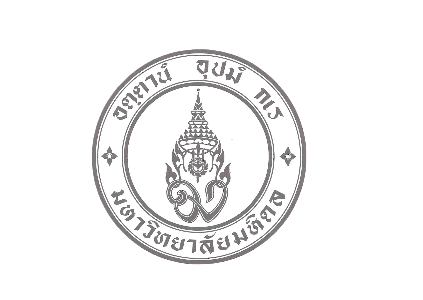 รายงานความก้าวหน้าโครงการวิจัยที่ได้รับทุนจากโครงการจัดตั้งวิทยาเขตอำนาจเจริญ มหาวิทยาลัยมหิดลครั้งที่ 1 ระหว่างเดือน........................................................เรื่อง  (ภาษาไทย)...................................................................................................................................................... 
       (ภาษาอังกฤษ).................................................................................................................................................หัวหน้าโครงการ.............................................................................................................................................	สถานที่ติดต่อ..............................................................................................................................................	โทรศัพท์................................................โทรสาร...................................E-mail........................................... ระยะเวลาโครงการ 1 ปีงบประมาณ          เริ่มโครงการวิจัยเมื่อเดือน..............................พ.ศ. ................ ถึงเดือน..........................พ.ศ. ....................งบประมาณรวมตลอดโครงการ............................บาทความก้าวหน้าของการวิจัย ณ ช่วงเวลารายงาน
          (ระบุวิธีการทำ ผลการทดลอง และสิ่งที่คาดว่าจะทำต่อไป)รายละเอียดงบประมาณงวดที่ 1 งวดที่ 2	จะขอเบิกงบประมาณงวดต่อไป  (งวดที่ ...............)  จำนวน.................................บาทผลงานวิจัยที่ได้ทำไปแล้วคิดเป็นร้อยละ...........................ของงานวิจัย  ตลอดโครงการปัญหาและอุปสรรค...........................................................................................................................
สิ่งที่อยากให้คณะกรรมการบริหารสนับสนุน......................................................................................ลงชื่อ..................................................(....................................................)                                                                                                  หัวหน้าโครงการวิจัยรายละเอียดงบประมาณงบประมาณที่ได้รับ(บาท)งบประมาณที่ใช้จ่าย(บาท)ยอดคงเหลือ(บาท)1. ค่าสารเคมี2. ค่าวัสดุ3 ค่าจ้างวิเคราะห์รวมรายละเอียดงบประมาณงบประมาณที่ได้รับ(บาท)งบประมาณที่ใช้จ่าย(บาท)ยอดคงเหลือ(บาท)1. ค่าสารเคมี2. ค่าวัสดุ3 ค่าจ้างวิเคราะห์รวม